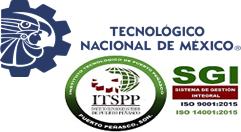 INSTITUTO TECNOLÓGICO SUPERIOR DE PUERTO PEÑASCO     SUBDIRECCIÓN DE PLANEACIÓN Y VINCULACIÓNCÉDULA DE REINSCRIPCIÓNCÉDULA DE REINSCRIPCIÓNPrincipio del formularioEstudiante:Apellido Paterno                     Apellido Materno              Nombres No. de Control  Dirección del (de la) Estudiante: Calle Número Entre calles Colonia Ciudad Teléfono con Clave Lada Correo Electrónico: Carrera:Semestre de la carrera: Turno Materias Pendientes  Fecha de Reinscripción:Día Mes del Año 2021.Principio del formularioEstudiante:Apellido Paterno                     Apellido Materno              Nombres No. de Control  Dirección del (de la) Estudiante: Calle Número Entre calles Colonia Ciudad Teléfono con Clave Lada Correo Electrónico: Carrera:Semestre de la carrera: Turno Materias Pendientes  Fecha de Reinscripción:Día Mes del Año 2021.